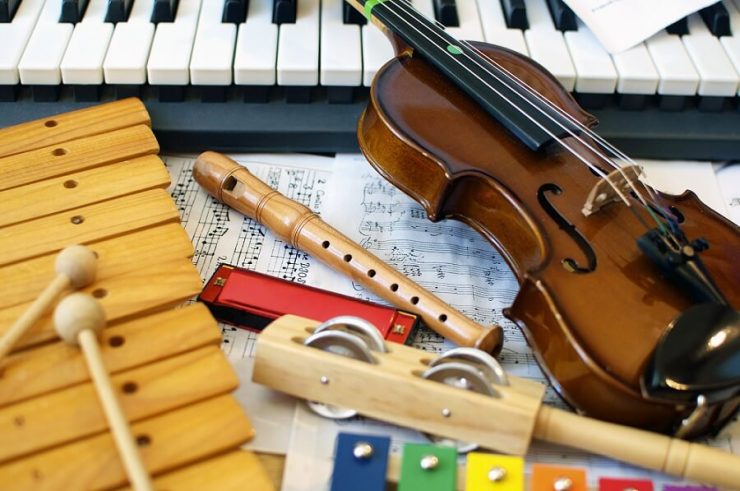 LABORATORI MUSICALI PER apprendere e migliorare LE CAPACITà DI COORDINAZIONE RITMICA-MOTORIA LE CAPACITA’ DI ASCOLTO Ed attenzione LE CAPACITA’ MNEMONICheLE CAPACITA’ DI AUTOREGOLAZIONE PSICO-MOTORIA SPERIMENTARE DIVERSE MODALITA’ DI FARE MUSICA  ACQUISIRE LE BASI DELLA TEORIA MUSICALEMIGLIORARE LE CAPACITA’ DI RELAZIONE               DOVE ? 					                                 MODALITA’ DI PARTECIPAZIONE presso l’associazione                                                                4 INCONTRI MENSILI (90 min.)       “Madre terra “						                   1 volta a settimana  								  				           con chi? 					                  	                   INFO E PRENOTAZIONILAURA CARELLA (PSICOMOTRICISTA)				                 338.1767556FRANCESCA DESIATO (MUSICOTERAPISTA)			                 377.4931289